Сроки проведения Чемпионата: 9 - 12 апреля 2024 годаСроки проведения соревнованийпо компетенции: 9 апреля 2024Место проведения: Свердловская область, Екатеринбург, ул. Машиностроителей, 11ФГАОУ ВО «Российский государственный профессионально-педагогический университет» Главный учебный корпусаудитория 0-419Контактные лица: Самсонова Л.В.+7-902-87-999-75                                Мешков В. В.    +7-902-87-955-681 день – 9 апреля 2024 годаЦЕРЕМОНИЯ ОТКРЫТИЯ/СОРЕВНОВАТЕЛЬНЫЙ ДЕНЬ1 день – 9 апреля 2024 годаЦЕРЕМОНИЯ ОТКРЫТИЯ/СОРЕВНОВАТЕЛЬНЫЙ ДЕНЬ1 день – 9 апреля 2024 годаЦЕРЕМОНИЯ ОТКРЫТИЯ/СОРЕВНОВАТЕЛЬНЫЙ ДЕНЬ   1 день – 9 апреля 2024 годаЦЕРЕМОНИЯ ОТКРЫТИЯ/СОРЕВНОВАТЕЛЬНЫЙ ДЕНЬ   1 день – 9 апреля 2024 годаЦЕРЕМОНИЯ ОТКРЫТИЯ/СОРЕВНОВАТЕЛЬНЫЙ ДЕНЬ   1 день – 9 апреля 2024 годаЦЕРЕМОНИЯ ОТКРЫТИЯ/СОРЕВНОВАТЕЛЬНЫЙ ДЕНЬВремяМероприятиеМесто проведенияВремяМероприятиеМесто проведения8.45 – 9.00Прибытие участников и организаторов. Регистрация. Чайная пауза. Екатеринбург, Машиностроителей, 11, ауд. 0-417, 0-419а13.30 – 13.40Технологический перерыв9.05 – 9.35Церемония открытия чемпионата Свердловской области «Абилимпикс».Фотографирование.Подключение к онлайн трансляции ауд. 0-41913.40 – 14.40Выполнение конкурсного задания    Екатеринбург, Машиностроителей, 11,ауд. 0-4199.40 – 9.50Размещение и адаптация участников по рабочим местам, инструктаж по технике безопасностиЕкатеринбург, Машиностроителей, 11, ауд. 0-41914.00 – 14.40Чайная пауза сопровождающих лиц и экспертовЕкатеринбург, Машиностроителей, 11,ауд. 0-4179.50 – 10.50Выполнение конкурсного задания    Екатеринбург, Машиностроителей, 11, ауд. 0-41914.40 – 15.20Чайная пауза конкурсантов Екатеринбург, Машиностроителей, 11,ауд. 0-419а10.50 – 11.00Технологический перерыв14.40 – 15.20Рабочее заседание экспертов, подведение итогов соревнованияЕкатеринбург, Машиностроителей, 11,ауд. 0-41711.00 – 12.00Выполнение конкурсного задания    Екатеринбург, Машиностроителей, 11, ауд. 0-41915.30 – 16.00Поздравление и награждение победителей.ФотографированиеЕкатеринбург, Машиностроителей, 11,ауд. 0-41912.00 – 12.30ОбедЕкатеринбург, Машиностроителей, 11, Столовая16.00 Отъезд участников, гостей, организаторов12.30 – 13.30Выполнение конкурсного задания    Екатеринбург, Машиностроителей, 11, ауд. 0-4194 день – 12 апреля 2024 годаЦЕРЕМОНИЯ ЗАКРЫТИЯ4 день – 12 апреля 2024 годаЦЕРЕМОНИЯ ЗАКРЫТИЯ4 день – 12 апреля 2024 годаЦЕРЕМОНИЯ ЗАКРЫТИЯ12.30 – 13.30Экскурсия для сопровождающих лиц по Технопарку универсальных педагогических компетенцийТехнопарк универсальных педагогических компетенций15.00 - 16.30Церемония закрытия Чемпионата Свердловской области «Абилимпикс», онлайн трансляция из студии «Дворца молодёжи»Подключение к онлайн трансляции с площадки Екатеринбург, ул. Машиностроителей, 11,  ауд. 0-417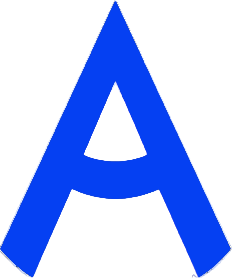 